Mantle of the ExpertWorkshop tour July - August 2020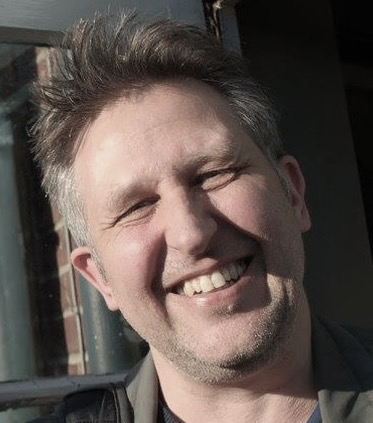 